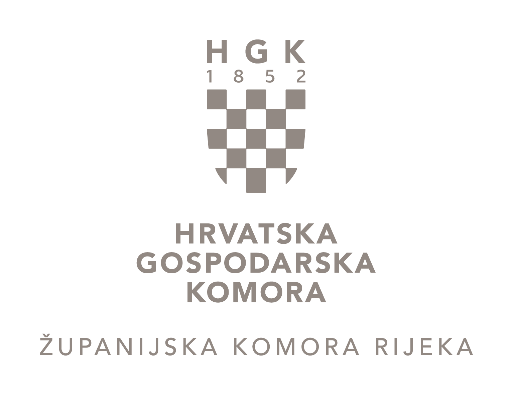 PRIJEDLOG ZA PREDSJEDNIKA / ZAMJENIKA PREDSJEDNIKA / ČLANOVE VIJEĆA STRUKOVNE SKUPINE UGOSTITELJA HGK ŽK RIJEKAPRIJEDLOG ZA PREDSJEDNIKAIme:			Prezime:		Ime tvrtke:PRIJEDLOG ZA ZAMJENIKA PREDSJEDNIKAIme:			Prezime:		Ime tvrtke:PRIJEDLOG ZA ČLANOVE VIJEĆAIme:			Prezime:		Ime tvrtke:Ispunjeni obrazac molimo dostaviti putem E-pošte bkalokira@hgk.hr najkasnije do 01.06.2019.